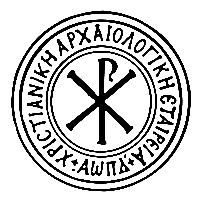 CHRISTIAN ARCHAEOLOGOCAL SOCIETYACADEMIC SOCIETY FOR THE STUDY OF BYZANTINE AND POST-BYZANTINE ARCHAEOLOGY AND ART FOUNDED 188443rd Symposium on Byzantine and Post-Byzantine Archaeology and Art Athens, 24-26 May 2024Byzantine and Christian MuseumSmall AmphitheatrePROGRAMMEFriday, 24 May 20248:30 Reception of the attendeesFriday, 24 May 2024First Morning Session (9:10-12:00)BYZANTINE PERIOD ARCHITECTURE / CHURCH ARCHITECTURECHAIRS:  Nikolaos Gioles, Klimis Aslanidis 9:10 Opening of the Symposium 9:20  Aristotelis Mentzos, A contribution to the study of the architectural history of Saint Demetrios’ church in Thessaloniki. (in Greek)  9:40  Konstantinos T. Raptis, The secular building to the north of the Acheiropoietos and its relation to the early Byzantine basilica. (in Greek)10:00  Stavros Mamaloukos, Church architecture in Epirus during the 11th and 12th centuries.(in Greek) 10:20  Sotiris Voyadjis, The distribution in time and space of the multilobed windows of the bema apse in Byzantine architecture. A statistical approach. (in Greek)10:40  Nikos Papagiannakos, Typological evolution of the church of Hagia Triada in Markopoulo, Attica. (in Greek)11:00  Maria Cheimonopoulou, New evidence and remarks on the occasion of the restoration work in the Byzantine church of Christ Pantokrator in Veria. (in Greek)11:20  George Fousteris, The two palaiologan building phases of the katholikon of Vlatadon monastery. (in Greek)11:40  Discussion12:00-12:20  Coffee Break Friday, 24 May 202412:25  Poster PresentationBYZANTINE PERIOD CHURCH ARCHITECTURECOORDINATOR:  Stavros MamaloukosAnna Zakharova, On some elements of architectural decoration in the church of Saint George of Mangana and related buildings. Friday, 24 May 2024Second Morning Session (12:40-14:40)BYZANTINE PERIOD AND THE PERIOD AFTER THE FALL OF CONSTANTINOPLERESIDENTIAL ARCHITECTURE, FORTIFICATION, CHURCH ARCHITECTURECHAIRS: Dimitris Athanasoulis, Stavros Mamaloukos 12:40  Dimitrios Anastasiadis, The fire places of the houses of Mystras. (in Greek)13:00  Grigorios Koutropoulos, Nikolaos Mantelos, and Michael Papavarnavas, The Fortress of Perithorio. (in Greek)13:20  Melpomeni Perdikopoulou, The Tower of Kato Grammatiko in Pella: a premier approach. (in Greek)13:40  Angeliki Palli, The Katholikon of Petra Olympus monastery at Pieria: architecture and observations on the building history. (in Greek)14:00  Antonis Katsarakis, Questions around the use of modular grid in 19th century Cretan churches and its relation to the older church architecture tradition of the island. (in Greek)14:20  Discussion14:40-15:40  Coffee Break and Light LunchFriday, 24 May 2024First Afternoon Session (15:40-17:40) EARLY BYZANTINE and MIDDLE BYZANTINE PERIOD MOSAIC FLOORS and INSCRIPTIONS, MARBLE INCRUSTATION, BYZANTINE PROSOPOGRAPHY, MATERIAL CULTURE CHAIRS:  Platon Petridis, Yannis Varalis15:40  Georgios Deligiannakis, The mosaic of Akkolos” from the Boeotian Thebes. (in Greek)16:00  Manos Tsikourakis, The marble floor decoration of the church of Agios Nikolaos in Kallion, Phocis. (in Greek)16:20  Ioanna Koltsida-Makri, Byzantine Inscription from Hypate (Phthiotis). Contribution to Byzantine Prosopography. (in Greek)16:40  Lina Kormazopoulou and Dimitris Chatzilazarou, Andritsa Cave in the Argolid. The Metal Artifacts in Context. (in Greek)17:00  Anastassios Ch. Antonaras, Slender, cylindrical, glass bottles of the late 12th century. New and older finds from Greek sites. (in Greek)17:20  Discussion17:40-18:00  Coffee Break Friday, 24 May 2024Second Afternoon Session (18:00-19:40)THE PERIOD AFTER THE FALL OF CONSTANTINOPLE ICON PAINTING CHAIRS: Ioanna Stoufi-Poulimenou, Maria Kazanaki-Lappa18:00  Alexandros Anagnostopoulos, Icons by Dionysius of Fourna from Rentina, Karditsa and Serres. (in Greek)18:20  Stavroula Sdrolia, Post-Byzantine icons of Tyrnavos. (in Greek)18:40  Paraskevi Papadimitriou, Icon of the Presentation of the Virgin from the Holy Monastery of Iberon on Mount Athos. (in Greek)19:00  Ioannis Vitaliotis, Crete and Tuscany on a Vita Icon of St Nicholas (17th century) from the Holy Monastery of Chryssopigi in Chania. (in Greek)19:20  Discussion19:40  End of the Afternoon Sessions Saturday, 25 May 2024The One-day Thematic Conference of the 43nd Symposium of the ChAETHE WORLD OF THE BYZANTINE COUNTRYSIDE.ARCHAEOLOGICAL, EPIGRAPHIC AND VISUAL TESTIMONIES.9:00 Reception of the attendees Saturday, 25 May 2024First Morning Session of the Thematic Conference (9:15-11:00)Chairs:  Tasos Antonaras, Anastasia Drandaki  9:15  Introduction to the Thematic Conference. (in Greek)  9:30  MAJOR PAPERSSharon E. J. Gerstel,The Byzantine Village: Looking Backward and Forward. Nikos Tsivikis,Archaeological approaches to the Byzantine agricultural landscape: Current situation and future perspectives. (in Greek)10:40  Discussion11:00-11:15  Coffee BreakSaturday, 25 May 2024Second Morning Session of the Thematic Conference (11:20-14:00)Chairs:  Tasos Antonaras, Miltos Polyviou 11:20  Georgios Velenis, Outdoor space in the decoration of the dome of Hagia Sophia and the hemispherical vault of the Rotunda in Thessalonike. (in Greek)11:40  Evangelos Papathanassiou, Reapproachement of a Byzantine countryside: The case of Mikra Kalamaria. (in Greek)12:00  Elli Gala-Georgila, Rural areas on the outskirts of Thessaloniki during the Late Byzantine period. (in Greek)12:20  Andromachi Nastou, The organization of the productive space in the countryside of Byzantine Chalkidiki. (in Greek)12:40  Evangelia Angelkou, Life in the countryside of Pieria through the findings of the episcopal complex in Louloudies at Kitros. (in Greek)13:00  Panayotis Katsafados, Graffiti in churches of Inner Mani: their contribution in apprehending moments of the community life of the late Byzantine and the early Post-Byzantine periods. (in Greek)13:20  Kalliniki Otta, Agricultural infrastructure in the mountainous settlements of western Voio in Western Macedonia during the late Ottoman period. (in Greek)13:40  Discussion14:00  End of the One-Day Thematic Conference of the 43rd Symposium on Byzantine and Post-Byzantine Archaeology and Art of the Christian Archaeological Society. Concluding remarks. 14:00-15:00  Coffee Break and Light LunchSaturday, 25 May 2024Afternoon Session (15:00-17:20)BYZANTINE PERIODEMATERIAL CULTURE, SCULPTURE,ICONOGRAPHY, ICON PAINTINGChairs:  Giorgos Pallis, Vicky Foskolou15:00  Panagiota Diamatari, «The tavern is equipped with seating»: The development of dining furniture and seating allocations in early Byzantine taverns. (in Greek)15:20  Yiannis Theocharis, The Relief from Naxos with the Nativity and the Flight into Egypt (inv. no. BXM 312). (in Greek)15:40  Stamatios-Efraim Gkivisis, archimandrite, The presence of angels in the representation of Baptism. Testimony of an imperial ministerium. (in Greek)16:00  Angeliki Strati, Unpublished icons at the Byzantine Museum of Kastoria. Comments and observations. (in Greek) 16:20  Nancy Dile, The Palaiologan double-sided icon with the Panagia Eleousa and St John the Baptist in the Roman Catholic Cathedral, Naxos. New Evidence. (in Greek) 16:40  Elena Saenkova, Icon of Christ Pantokrator dated to the late 15th century from the State Tretyakov Gallery Collection. The origins of a new iconographic type. (in Greek)17:00  Discussion 17:20-17:40  Coffee BreakSaturday, 25 May 2024, 18:00-19:00ANNUAL EVENTOF THE CHRISTIAN ARCHAEOLOGICAL SOCIETYCOORDINATORS:Sophia Kalopissi-Verti, Maria Panayotidi-Kesisoglou, Georgios Pallis18:00  PRESENTATION OF THE DIGITIZATION OF THE LAMPAKIS FAMILY ARCHIVE (ΑΟΛ/LFA).18:30  AWARDS CEREMONY OF THE VASSO PENNA PRIZE 2024 (sponsored by Christos and Alexandra Doumas). Sunday, 26 May 20249:45 Reception of the attendeesSunday, 26 May 2024Morning and Closing Session (10:00-12:40)LATE BYZANTINE and POST-BYZANTINE PERIODSMONUMENTAL PAINTING, MANUSCRIPT PAINTING VENETIAN DOMINATION IN CYPRUS / ARCHIVAL EVIDENCE Chairs:  Nano Chatzidakis, Melina Païsidou 10:00  Maria Bormpoudaki, The church of Saint John the Theologian at Trifyllianika, Kythira: preliminary remarks on the 13th century painting. (in Greek) 10:20  Varvara N. Papadopoulou, Τhe frescoes of the church of Hagios Dimitrios Katsouris, Arta. New information brought to light by recent restoration works. (in Greek) 10:40  Elena Kostić, Following an anonymous painter from Čučer to Kučevište and to Matejče. (in Greek) 11:00 Aikaterini D. Koussoula, Revealing Palaeologian frescoes on the central dome of the church of Hagia Aikaterini, Thessaloniki. (in Greek) 11:20  Elisabeth Paneli, The church of Panagia Faneromeni in Nea Skioni Chalkidiki: new observations on the style and the iconographic program of the Post-Byzantine church. (in Greek) 11:40  Apostolos G. Mantas, The Paraleipomena Ieremiae and its influence on Post-Byzantine depictions of the Stoning of the Prophet. (in Greek) 12:00  Nasa Patapiou, Archival evidence for the medieval nunnery of the Virgin of Tyros in occupied Nicosia. (in Greek) 12:20  Discussion12:40 End of the 43rd Symposium on Byzantine and Post-Byzantine Archaeology and Art of the Christian Archaeological Society. Concluding remarks.Sunday, 26 May 2024, 13:00-15:00ANNUAL GENERAL MEETING OF THE MEMBERSOF THE CHRISTIAN ARCHAEOLOGOCAL SOCIETY